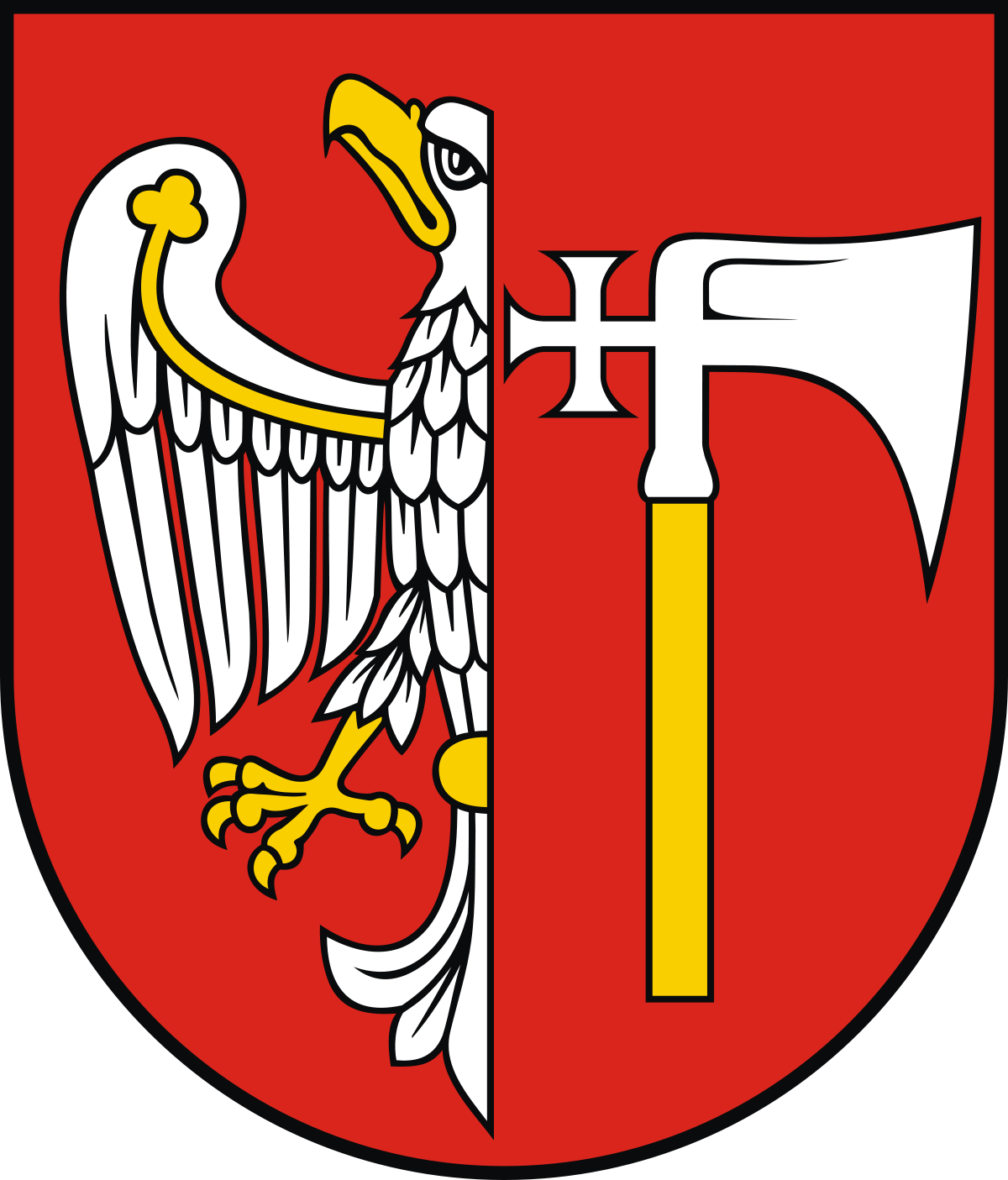 NIEODPŁATNA POMOC PRAWNA W POWIECIE WĄGROWIECKIM 
W 2018 ROKUNieodpłatna pomoc prawna obejmuje:- poinformowanie osoby uprawnionej o obowiązującym stanie prawnym, o przysługujących jej uprawnieniach lub                 o spoczywających na niej obowiązkach lub-wskazanie osobie uprawnionej sposobu rozwiązania jej problemu prawnego, lub- udzielenie pomocy w sporządzeniu projektu pisma                w sprawach, o których mowa w pkt 1 i 2, z wyłączeniem pism procesowych w toczącym się postępowaniu przygotowawczym lub sądowym i pism w toczącym się postępowaniu sądowo-administracyjnym, lub- sporządzenie projektu pisma o zwolnienie od kosztów sądowych lub ustanowienie pełnomocnika z urzędu                 w postępowaniu sądowym lub ustanowienie adwokata, radcy prawnego, doradcy podatkowego lub rzecznika patentowego w postępowaniu sądowo-administracyjnym.Nieodpłatna pomoc prawna nie obejmuje spraw:- podatkowych związanych z prowadzeniem działalności gospodarczej;- z zakresu prawa celnego, dewizowego i handlowego;- związanych z prowadzeniem działalności gospodarczej,        z wyjątkiem przygotowania do rozpoczęcia tej działalności.Nieodpłatna pomoc prawna przysługuje osobie fizycznej:- której w okresie 12 miesięcy poprzedzających zwrócenie się o udzielenie nieodpłatnej pomocy prawnej zostało przyznane świadczenie z pomocy społecznej na podstawie ustawy z dnia 12 marca 2004 r. o pomocy społecznej (Dz. U. z 2017 r. poz. 1769, z późn. zm.) i wobec której w tym okresie nie wydano decyzji o zwrocie nienależnie pobranego świadczenia (wykazuje przez przedłożenie oryginału albo odpisu decyzji o przyznaniu świadczenia                   z pomocy społecznej lub zaświadczenia o udzieleniu świadczenia).- która posiada ważną Kartę Dużej Rodziny, o której mowa w ustawie z dnia              5 grudnia 2014 r. o Karcie Dużej Rodziny (Dz. U. z 2017r. poz. 1832)(wykazuje przez przedłożenie ważnej Karty Dużej Rodziny)- która uzyskała zaświadczenie, o którym mowa w ustawie z dnia 24 stycznia 1991 r. o kombatantach oraz niektórych osobach będących ofiarami represji wojennych i okresu powojennego (Dz. U. z 2016 r. poz. 1255 oraz z 2017 r. poz. 456 i 1386) (wykazuje przez przedłożenie zaświadczenia)- która posiada ważną legitymację weterana albo legitymację weterana poszkodowanego, o których mowa w ustawie z dnia 19 sierpnia 2011 r.                        o weteranach działań poza granicami państwa (Dz. U. poz. 1203 oraz 
z 2017r. poz 60)(wykazuje przez przedłożenie ważnej legitymacji weterana albo legitymacji weterana poszkodowanego)- która nie ukończyła 26 lat(wykazuje przez przedłożenie dokumentu stwierdzającego tożsamość)- która ukończyła 65 lat(wykazuje przez przedłożenie dokumentu stwierdzającego tożsamość)- która w wyniku wystąpienia klęski żywiołowej, katastrofy naturalnej lub awarii technicznej znalazła się w sytuacji zagrożenia lub poniosła straty(wykazuje przez złożenie oświadczenia, że zachodzi co najmniej jedna z okoliczności wymienionych w tym przepisie)- która jest w ciąży (wykazuje przez przedłożenie dokumentu potwierdzającego ciążę)PowiatLokalizacja punktuPomoc prawna świadczona przez radcę prawnego/adwokatawągrowieckiIDamasławekGołańczWapnoOkręgowa Izba Radców Prawnych                 w BydgoszczyDamasławekwtorek 1200-1600 i czwartek 800-1200(ul. Rynek 8, 62-110 Damasławek)wągrowieckiIDamasławekGołańczWapnoOkręgowa Izba Radców Prawnych                 w BydgoszczyGołańczponiedziałek 1300-1700 i piątek 1000-1400(ul. dr P. Kowalika 2, 62-130 Gołańcz)wągrowieckiIDamasławekGołańczWapnoOkręgowa Izba Radców Prawnych                 w BydgoszczyWapno środa 1200-1600(ul. Solna 1/3, 62-120 Wapno)wągrowieckiIIMieściskoSkokiWągrowiec (Gmina)Okręgowa Rada Adwokacka w PoznaniuMieściskowtorek 1200-1600(Gminna Biblioteka Publiczna w Mieścisku ul. Kościuszki 11, 62-290 Mieścisko) wągrowieckiIIMieściskoSkokiWągrowiec (Gmina)Okręgowa Rada Adwokacka w PoznaniuSkokiśroda i piątek 1200-1600(Plac Powstańców Wielkopolskich 18,  62-085 Skoki)wągrowieckiIIMieściskoSkokiWągrowiec (Gmina)Okręgowa Rada Adwokacka w PoznaniuWągrowiec (Gmina)poniedziałek i czwartek 1200-1600budynek Gminnego Ośrodka Kultury w Łeknie, ul. Podgórna 5, 62-105 Łekno (poniedziałek)b) budynek Urzędu Gminy Wągrowiec, ul. Cysterska 22, 62-100 Wągrowiec (czwartek).wągrowieckiIIIWągrowiec (Miasto)organizacja pozarządowa:Wielkopolskie Centrum Pomocy Prawnej i Mediacjiz siedzibą w Nowym TomyśluWągrowiec (Miasto)Powiatowe Centrum Pomocy Rodzinie w Wągrowcuul. Wierzbowa 1, 62-100 Wągrowiecponiedziałki 1600 - 2000wtorki, środy, czwartki, piątki  1530-1930